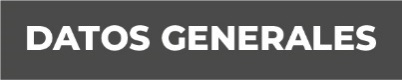 Nombre Mirna Verónica Méndez GonzálezGrado de Escolaridad Licenciatura en Contaduría PúblicaCédula Profesional (Licenciatura) 3546932Teléfono de Oficina 228-8-41-61-70. Ext. 3526Correo Electrónico mmendezg@fiscaliaveracruz.gob.mxFormación Académica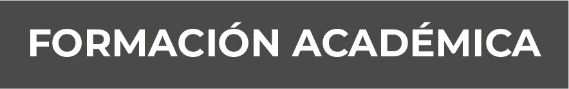 1995-2000Licenciatura en Contaduría PúblicaUniversidad VeracruzanaXalapa, Veracruz.2007-2009Maestría en Administración PúblicaInstituto de Administración Pública del Estado de Veracruz A.C.Xalapa, Veracruz.Trayectoria Profesional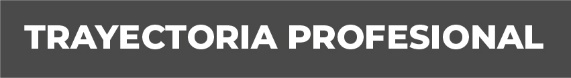 Enero 2017- Mayo 2021Analista Contable. Subdirección de Recursos FinancierosFiscalia General del Estado de VeracruzAbril 2015-Diciembre 2016Jefa de la Oficina de Control FinancieroFiscalia General del Estado de VeracruzEnero 2011-marzo 2015Jefa de la Oficina de Control FinancieroProcuraduría General de Justicia del Estado de VeracruzFebrero 1998-Diciembre 2010Analista Contable. Subdirección de Recursos FinancierosProcuraduría General de Justicia del Estado de Veracruz Conocimiento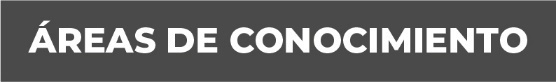 ContabilidadAdministración PúblicaAuditoria